Preliminary Findings:College of the Redwoods, Digital MediaNorth/Far North Center of Excellence, May 2018___________________________________________________________IntroductionCollege of the Redwoods is evaluating their existing Digital Media programs. The follow report provides summary data about the labor market for digital media related jobs. This report uses labor market data from the Bureau of Labor Statistics (BLS), U.S. Census Bureau data from Emsi and job posting data from Burning Glass.  It contains the following sections: Occupational demandWages and job postingsSummary findingsThe demand for digital media skilled workers has been essentially flat for the past five years throughout the North/Far North region.Of the four specialization tracts that students in the College of the Redwoods program can follow, Graphic design is the most sought after area compared to animation/game design and video production. Web site design and development is frequently listed within the job posting data as an essential skill or title. Working knowledge of design software packages such as those within Adobe Creative Suite (Photoshop, Illustrator, InDesign, etc) is a top skill for all specialized areas. The large majority of all job postings are for positions within the Sacramento metro area. Job PostingsBurning Glass data on job postings provides information regarding employers, skills, titles and locations that relate to digital media occupations. This study identified a pool of 921 job postings in the North/Far North region between the twelve months from May 1, 2017 through April 30, 2018. The job postings were filtered based on education requirements and occupation specific skills. The education filter included postings that listed an Associate’s degree, high school or vocational training or not listed. This was meant to exclude job postings that required a bachelor’s or higher degree. The skills filter used the following key words that correspond to the different specialization tracts offered in College of the Redwoods program:In the analysis below, references to “all digital media” include all 23 skills listed in the four categories above. References to the three specializations filter based on the subset of skills that directly relate to those areas. Exhibits 1a and 1b present the job postings trend for digital media job postings over the past 10 years for the North/Far North region. For exhibit 1a, all digital media job postings are compared to the median during the same period. For exhibit 1b, job trends are broken out by specialization.Exhibit 1a: Job posting trend for all digital media job postings in the North/Far NorthExhibit 1b: Job posting trend for specialized digital media job postings in the North/Far NorthExhibits 2a and 2b show the top employers for digital media related jobs postings in the North/Far North region. Of the 921 postings, there were 611 records that included an employer for all digital media postings. There was a similar response rate for specialized areas. As a result, the tables may not be representative of the full sample.Exhibit 2a: Top employers for all digital media job postings in the North/Far NorthExhibit 2b: Top employers for specialized digital media job postings in the North/Far NorthExhibits 3a and 3b show the top skills for digital media related jobs postings in North/Far North region. All postings included one or more skills requirements for the position, therefore number counts will equal greater than the total job postings.  Exhibit 3a: Top skills for all digital media job postings in the North/Far NorthExhibit 3b: Top skills for specialized digital media job postings in the North/Far NorthExhibit 4 shows the top titles for all digital media related jobs postings in North/Far North region. Exhibit 4: Top titles for all digital media job postings in the North/Far NorthExhibit 5 shows the counties where digital media job postings are located in the North/Far North region.Exhibit 5: Top counties listed in all digital media job postings in the North/Far NorthWagesDigital Media is a wide reaching industry with occupations that span a broad range of jobs. For this review, COE selected six Standard Occupational Classification (SOC) codes that most closely relate to the program curriculum at College of the Redwoods: Audio and Video Techs (27-4011)Broadcast Technicians (27-4012)Multimedia Artists and Animators (27-1014)Film and Video Editors (27-4032)Graphic Designers (27-1024)Desktop Publishers (43-9031)Exhibit 6 displays hourly wages for digital media occupations in the North, Far North and California compared to the Sacramento living wage for a one-adult, one-child household. The chart highlights the difference between the median wage rates of the six occupations. Exhibit 6: Wages for digital media occupations in the North, Far North and CaliforniaAppendix A: SourcesSources used for data analysis purposes in this report include:
U.S. Department of Labor/Employment and Training Administration (DOLETA) O*NET Online
Burning Glass, Labor Insight/Jobs 
Economic Modeling Specialists, International (EMSI)  
California Employment Development Department, Labor Market Information Division (EDD, LMID)
Bureau of Labor Statistics, Occupational Employment Statistics (OES)
California Community Colleges Chancellor’s Office, Cal-PASS Plus LaunchBoard
Living Insight Center for Community Economic Development, Self-Sufficiency Standard Tool for California
California Community Colleges Chancellor’s Office Management Information Systems (MIS Data Mart)
U.S. Department of Education, National Center for Education Statistics, Integrated Postsecondary Education Data System (IPEDSFor more information, please contact:General(n=921)Animation/Game Design(n=36)Video Production(n=175)Graphic Design(n=379)Digital Media Digital Design E-Media Development Media Development Web Site Design Desktop Publishing Animation 2D Animation 3D Animation Computer Animation Game Development Video Editing Digital Video Video Production Video streaming Digital Audio WorkstationAudio Editing Audio Production Audio RecordingMotion GraphicsGraphic Design Digital Photography Illustration Top EmployersNumberPercent (n=611)University California457.4%California State University355.7%Staples274.4%American Consumer Panels203.3%University California Davis203.3%Tier 1 Event Management182.9%Mcg152.5%Oracle122.0%UnitedHealth Group122.0%Williams-Sonoma91.5%Animation / Game DesignAnimation / Game DesignAnimation / Game DesignVideo ProductionVideo ProductionVideo ProductionGraphic DesignGraphic DesignGraphic DesignEmployerNumberPercent(n=28)EmployerNumberPercent(n=134)EmployerNumberPercent(n=226)Electronic Arts Incorporated414%American Consumer Panels2015%University California209%Edventure More311%UnitedHealth Group129%Tier 1 Event Mgmt188%California State University27%University California97%Mcg157%Franklin Templeton Investments27%CBS Broadcasting75%University California Davis136%Powerschool Group Llc27%Psav Presentation Services75%California State University115%University California Davis27%University California Davis75%Exl Company73%Top SkillsNumberPercent Graphic Design29732%Web Site Design26028%Adobe Photoshop20222%Customer Service19621%Teamwork / Collaboration16518%Social Media15517%Desktop Publishing14916%Scheduling14816%Adobe Indesign13314%Project Management11613%Animation / Game DesignAnimation / Game DesignAnimation / Game DesignVideo ProductionVideo ProductionVideo ProductionGraphic DesignGraphic DesignGraphic DesignEmployerNumberPercentEmployerNumberPercentEmployerNumberPercentGame Development2158%Video Editing6638%Graphic Design29778%Teamwork/Collaboration1439%Adobe Photoshop5632%Adobe Photoshop11831%Adobe Photoshop1233%Social Media5330%Customer Service8723%Animation1131%Video Production4526%Adobe Indesign8322%Teaching1028%Broadcast Industry Knowledge4224%Adobe Illustrator7018%Adobe Aftereffects925%Adobe Indesign3319%Digital Photography7018%Top TitlesNumberPercent Graphic Designer404.3%Marketing Associate374.0%Administrative Assistant303.3%Web Designer192.1%Product Tester182.0%Web Developer161.7%Student Assistant151.6%Administrative Coordinator131.4%Aaron Wilcher, DirectorCenter of Excellence, North-Far North Regionwilchea@losrios.eduMay 2018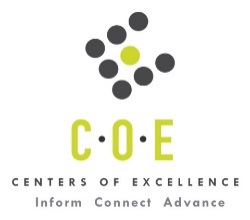 